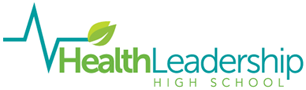 Title: Project-Based TeacherWork site: Health Leadership High SchoolJob Duties: Teach core classes and specialty classes (e.g. physical education, palliative care, mental health, and American Sign Language) to bilingual high school students. Collaborate with co-teachers to provide inclusive instruction to accommodate students with IEPs, language acquisition needs, and attention to the cultural linguistic framework of the school.Lead a daily advisory class and oversee an advisory caseload through their four-year high school experience.Co-design an applied curriculum with other teachers that aligns with the vision and mission to prepare students for college, apprenticeship, and/or entry into the healthcare workforce by graduation.Utilize a “mastery based” assessment model that focuses on engaging youth to develop skills and deeper learning beyond traditional methods of instruction.Design a classroom structure and setting that is open to community partners and visitorsAdhere to the community wellness lens to improve education, resources and opportunities that exist in real time within our community.Develop authentic relationships with students, staff and families.Participate in weekly professional development (PD) training.Requirements: Bachelor’s degree in any field, New Mexico teaching license with Bilingual Education, TESOL, and Modern and Classical Languages Endorsements, New Mexico Deaf and Hard of Hearing Teaching License, and Bilingual in English/Spanish. Inquiries to Leticia Archuleta, Executive Director at leticia@healthleadershiphighschool.org.